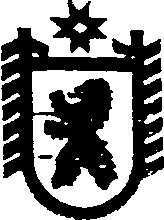 Республика КарелияСОВЕТ  ПОПОВПОРОЖСКОГО СЕЛЬСКОГО ПОСЕЛЕНИЯLII СЕССИЯ  III СОЗЫВАРЕШЕНИЕот   9 марта 2017 года  № 118п. Попов ПорогО внесении изменений в решение Совета Поповпорожского сельского поселения                      от 16 декабря 2016 года № 108 «О бюджете Поповпорожского сельского поселения на 2017 год  и на плановый период 2018 и 2019 годов»Совет Поповпорожского сельского поселения  р е ш и л:1. Внести в решение Поповпорожского сельского поселения от 16 декабря 2016 года № 108 «О бюджете Поповпорожского сельского поселения на 2017 год и на плановый период 2018 и 2019 годов» следующие изменения:1)  подпункты 1-2 пункта 1 изложить в следующей редакции: «1) прогнозируемый общий объем доходов бюджета Поповпорожского сельского поселения в сумме 5 619,9 тыс. рублей, в том числе объем безвозмездных поступлений в сумме 2 922,9 тыс. рублей, из них объем получаемых межбюджетных трансфертов в сумме 2 925,0 тыс. рублей;2) общий объем расходов бюджета Поповпорожского сельского поселения в сумме       6 244,8 тыс. рублей»;2) пункт 1 дополнить подпунктом 3 следующего содержания:«3) дефицит бюджета Поповпорожского сельского поселения в сумме 624,9 тыс. рублей»;3) изложить в прилагаемой редакции:приложение 1 «Перечень и коды главных администраторов доходов бюджета Поповпорожского сельского поселения, закрепляемые за ними виды (подвиды) доходов бюджета Поповпорожского сельского поселения на 2017 год и на плановый период 2018 и 2019 годов»;приложение 2 «Прогнозируемые поступления доходов бюджета Поповпорожского сельского поселения в 2017 году»;приложение 4 «Межбюджетные трансферты, передаваемые из бюджета Сегежского муниципального района бюджету Поповпорожского сельского поселения на 2017 год»;приложение 7 «Ведомственная структура расходов бюджета Поповпорожского сельского поселения по главным распорядителям бюджетных средств, разделам, подразделам и целевым статьям (муниципальным программам и непрограммным направлениям  деятельности), группам и подгруппам видов расходов классификации расходов бюджетов на 2017 год»;приложение 9 «Распределение бюджетных ассигнований Поповпорожского сельского поселения по разделам, подразделам, целевым статьям (муниципальным программа и внепрограммным направлениям деятельности), группам и подгруппам видов расходов классификации расходов бюджетов на 2017 год»;приложение 11 «Источники финансирования дефицита бюджета Поповпорожского сельского поселения на 2017 год».2. Обнародовать настоящее решение путем размещения объявления о принятии настоящего решения в газете «Доверие» и размещения официального текста настоящего решения в информационно-телекоммуникационной сети «Интернет» на                         официальном сайте Сегежского муниципального района в разделе «Муниципальные образования -Поповпорожское сельское поселение http://home.onego.ru/~segadmin/omsu_selo_popovporog.htm.3. Настоящее решение вступает в силу с момента его официального опубликования (обнародования).                        ГлаваПоповпорожского сельского поселения                                                             И.В. ХомяковРазослать: в дело, финансовое управление СМР, Бюджетное управление МФ РК, МКУ «ЦБ муниципальных образований», Отдел по Сегежскому району УФК по РК, редакция газеты «Доверие». Приложение 1к решению Совета Поповпорожского сельского поселения «О бюджете Поповпорожского сельского поселения на 2017 год и на плановый период 2018 и 2019 годов» (в редакции решения от   9  марта 2017 года  №  118         «О внесении изменений в решение Совета Поповпорожского сельского поселения  от 16 декабря 2016 г. № 108»)ПЕРЕЧЕНЬи коды главных администраторов доходов бюджета Поповпорожского сельского поселения, закрепляемые за ними виды (подвиды) доходов бюджета Поповпорожского сельского поселения на 2017 год и на плановый период 2018 и 2019 годов__________Приложение 2к решению Совета Поповпорожского сельского поселения «О бюджете Поповпорожского сельского поселения на 2017 год и на плановый период 2018 и 2019 годов» (в редакции решения от  9   марта 2017 года  № 118          «О внесении изменений в решение Совета Поповпорожского сельского поселения  от 16 декабря 2016 г. № 108»)Прогнозируемые поступления доходов бюджета Поповпорожского сельского поселения в 2017 году________________Приложение 4к решению Совета Поповпорожского сельского поселения «О бюджете Поповпорожского сельского поселения на 2017 год и на плановый период 2018 и 2019 годов» (в редакции решения от  9  марта 2017 года  № 118      «О внесении изменений в решение Совета Поповпорожского сельского поселения  от 16 декабря 2016 г. № 108»)Межбюджетные трансферты, передаваемые из бюджета Сегежского муниципального района бюджету Поповпорожского сельского поселения на 2017 год______________Приложение 7к решению Совета Поповпорожского сельского поселения «О бюджете Поповпорожского сельского поселения на 2017 год и на плановый период 2018 и 2019 годов» (в редакции решения от  9    марта 2017 года  № 118          «О внесении изменений в решение Совета Поповпорожского сельского поселения  от 16 декабря 2016 г. № 108»)Ведомственная структура расходов бюджета Поповпорожского сельского поселения по главным распорядителям бюджетных средств, разделам, подразделам и целевым статьям (муниципальным программам и внепрограммным направлениям  деятельности), группам и подгруппам видов расходов классификации расходов бюджетов на 2017 год___________Приложение 9к решению Совета Поповпорожского сельского поселения «О бюджете Поповпорожского сельского поселения на 2017 год и на плановый период 2018 и 2019 годов» (в редакции решения от  9   марта  2017 года  №  118         «О внесении изменений в решение Совета Поповпорожского сельского поселения              от 16 декабря 2016 г. № 108»)Распределение бюджетных ассигнований Поповпорожского сельского поселения по разделам, подразделам, целевым статьям (муниципальным программа и внепрограммным направлениям деятельности), группам и подгруппам видов расходов классификации расходов бюджетов на 2017 год”;______________Приложение 11к решению Совета Поповпорожского сельского поселения «О бюджете Поповпорожского сельского поселения на 2017 год и на плановый период 2018 и 2019 годов» от 16 декабря 2016г. № 108»Источники финансирования дефицита бюджета Поповпорожского сельского поселения на 2017 год_____________Код бюджетной классификации Российской ФедерацииКод бюджетной классификации Российской ФедерацииНаименование главного администратора доходов и вида (подвида) доходов бюджетаПоповпорожского сельского поселенияГлавного администра-тора доходовДоходов бюджета Наименование главного администратора доходов и вида (подвида) доходов бюджетаПоповпорожского сельского поселенияАдминистрация Сегежского муниципального района0301 16 51040 02 0000 140Денежные взыскания (штрафы), установленные законами субъектов Российской Федерации за несоблюдение муниципальных правовых актов, зачисляемые в бюджеты поселенийАдминистрация Поповпорожского сельского поселения0341 11 05035 10 0000 120Доходы от сдачи в аренду имущества, находящегося в оперативном управлении органов управления сельских  поселений и созданных ими учреждений (за исключением имущества муниципальных бюджетных и автономных учреждений)0341 11 09045 10 0000 120Прочие поступления от использования имущества, находящегося в собственности сельских поселений (за исключением имущества муниципальных бюджетных и автономных учреждений, а также имущества муниципальных унитарных предприятий, в том числе казенных)0341 13 01995 10 0000 130Прочие доходы от оказания платных услуг (работ) получателями средств бюджетов сельских поселений 0341 13 02995 10 0000 130Прочие доходы от компенсации затрат бюджетов сельских поселений0341 14 02052 10 0000 410Доходы от реализации имущества, находящегося в оперативном управлении учреждений, находящихся в ведении органов управления сельских поселений (за исключением имущества муниципальных бюджетных и автономных учреждений), в части реализации основных средств по указанному имуществу0341 14 02052 10 0000 440Доходы от реализации имущества, находящегося в оперативном управлении учреждений, находящихся в ведении органов управления сельских поселений (за исключением имущества муниципальных бюджетных и автономных учреждений), в части реализации материальных запасов по указанному имуществу0341 14 02053 10 0000 410Доходы от реализации иного имущества, находящегося в собственности сельских поселений (за исключением имущества муниципальных бюджетных и автономных учреждений, а также имущества муниципальных унитарных предприятий, в том числе казенных), в части реализации основных средств по указанному имуществу0341 14 02053 10 0000 440Доходы от реализации иного имущества, находящегося в собственности сельских поселений (за исключением имущества муниципальных бюджетных и автономных учреждений, а также имущества   муниципальных унитарных предприятий, в том числе казенных) в части реализации материальных запасов по указанному имуществу0341 14 04050 10 0000 420Доходы от продажи нематериальных активов, находящихся в собственности сельских поселений 0341 16 18050 10 0000 140Денежные взыскания (штрафы) за нарушение бюджетного законодательства (в части бюджетов сельских поселений)0341 16 23051 10 0000 140Доходы от возмещения ущерба при возникновении страховых случаев по обязательному страхованию гражданской ответственности, когда выгодоприобретателями выступают получатели средств бюджетов сельских поселений0341 16 23052 10 0000 140Доходы от возмещения  ущерба при возникновении иных страховых случаев, когда выгодоприобретателями выступают получатели средств бюджетов сельских поселений0341 16 32000 10 0000 140Денежные взыскания, налагаемые в возмещение ущерба, причиненного в результате незаконного или нецелевого использования бюджетных средств (в части бюджетов сельских поселений)034 1 16 33050 10 0000 140Денежные взыскания (штрафы) за нарушение законодательства Российской Федерации о контрактной системе в сфере закупок товаров, работ, услуг для обеспечения государственных и муниципальных нужд для нужд сельских поселений0341 16 90050 10 0000 140Прочие поступления от денежных взысканий (штрафов) и иных сумм в возмещение ущерба, зачисляемые в бюджеты сельских поселений0341 17 01050 10 0000 180Невыясненные поступления, зачисляемые в бюджеты сельских поселений0341 17 05050 10 0000 180Прочие неналоговые доходы бюджетов сельских поселений0342 02 15001 10 0000 151Дотации бюджетам сельских поселений на выравнивание бюджетной обеспеченности0342 02 20041 10 0000 151Субсидии бюджетам сельских поселений на строительство, модернизацию, ремонт и содержание автомобильных дорог общего пользования, в том числе дорог в поселениях (за исключением автомобильных дорог федерального значения)0342 02 29999 10 0000 151Прочие субсидии бюджетам сельских поселений0342 02 35118 10 0000 151Субвенции бюджетам сельских поселений на осуществление первичного воинского учета на территориях, где отсутствуют военные комиссариаты0342 02 30024 10 0000 151Субвенции бюджетам сельских поселений на выполнение передаваемых полномочий субъектов Российской Федерации0342 02 40014 10 0000 151Межбюджетные трансферты, передаваемые бюджетам сельских поселений из бюджетов муниципальных районов на осуществление части полномочий по решению вопросов местного значения в соответствии с заключенными соглашениями0342 02 45160 10 0000 151Межбюджетные трансферты, передаваемые бюджетам сельских поселений для компенсации дополнительных расходов, возникших в результате решений, принятых органами власти другого уровня0342 02 49999 10 0000 151Прочие межбюджетные трансферты, передаваемые бюджетам сельских поселений0342 07 05030 10 0000 180Прочие безвозмездные поступления в бюджеты сельских поселений 0342 18 60010 10 0000 151Доходы бюджетов сельских поселений от возврата остатков субсидий, субвенций и иных межбюджетных трансфертов, имеющих целевоеназначение, прошлых лет из бюджетов муниципальных районов0342 19 60010 10 0000 151Возврат прочих остатков субсидий, субвенций и иных межбюджетных  трансфертов, имеющих целевое назначение, прошлых лет, из бюджетов сельских поселенийФинансовое управление Сегежского муниципального района0371 17 01050 10 0000 180Невыясненные поступления, зачисляемые в бюджеты сельских поселений0372 08 05000 10 0000 180Перечисления из бюджетов сельских поселений (в бюджеты сельских поселений) для осуществления возврата (зачета) излишне уплаченных или излишне взысканных сумм налогов, сборов и иных платежей, а также сумм процентов за несвоевременное осуществление такого возврата и процентов, начисленных на излишне взысканные суммы(тыс.руб.)№ пунктаНаименованиеКод классификации доходов бюджетаКод классификации доходов бюджетаКод классификации доходов бюджетаКод классификации доходов бюджетаКод классификации доходов бюджетаКод классификации доходов бюджетаКод классификации доходов бюджетаКод классификации доходов бюджетаВсего№ пунктаНаименованиекод главного администраторакод вида доходов бюджетакод вида доходов бюджетакод вида доходов бюджетакод вида доходов бюджетакод вида доходов бюджетакод подвида доходов бюджетакод подвида доходов бюджетаВсего№ пунктаНаименованиекод главного администраторакод группыкод подгруппыкод статьикод подстатьикод элементакод группы подвидакод аналитической группы подвидаВсегоI.ДОХОДЫ000100000000000000002 697,01.НАЛОГИ НА ПРИБЫЛЬ, ДОХОДЫ00010100000000000000345,01.1.Налог на доходы физических лиц18210102000010000110345,0Налог на доходы физических лиц с доходов, источником которых является налоговый агент, за исключением доходов, в отношении которых исчисление и уплата налога осуществляются в соответствии со статьями 227, 227.1 и 228 Налогового кодекса Российской Федерации18210102010010000110345,02.НАЛОГИ НА ТОВАРЫ (РАБОТЫ, УСЛУГИ), РЕАЛИЗУЕМЫЕ НА ТЕРРИТОРИИ РОССИЙСКОЙ ФЕДЕРАЦИИ000103000000000000001 700,02.1.Акцизы по подакцизным товарам (продукции), производимым на территории Российской Федерации000103020000100001101 700,0Доходы от уплаты акцизов на прямогонный бензин, подлежащие распределению между бюджетами субъектов Российской Федерации и местными бюджетами с учетом установленных дифференцированных нормативов отчислений в местные бюджеты10010302230010000110665,2Доходы от уплаты акцизов на автомобильный бензин, подлежащие распределению между бюджетами субъектов Российской Федерации и местными бюджетами с учетом установленных дифференцированных нормативов отчислений в местные бюджеты100103022400100001108,0Доходы от уплаты акцизов на моторные масла для дизельных и (или) карбюраторных (инжекторных) двигателей, подлежащие распределению между бюджетами субъектов Российской Федерации и местными бюджетами с учетом установленных дифференцированных нормативов отчислений в местные бюджеты100103022500100001101 096,8Доходы от уплаты акцизов на дизельное топливо, подлежащие распределению между бюджетами субъектов Российской Федерации и местными бюджетами с учетом установленных дифференцированных нормативов отчислений в местные бюджеты10010302260010000110-70,03.НАЛОГИ НА ИМУЩЕСТВО00010600000000000000522,03.1.Налог на имущество физических лиц, взимаемый по ставке, применяемой к объекту налогообложения, расположенному в границах сельского поселения182106010301000001107,03.2.Земельный налог с организаций, обладающих земельным участком, расположенным в границах сельских поселений18210606033100000110280,03.3.Земельный налог с физических лиц, обладающих земельным участком, расположенным в границах сельских поселений18210606043100000110235,04.ДОХОДЫ ОТ ИСПОЛЬЗОВАНИЯ ИМУЩЕСТВА, НАХОДЯЩЕГОСЯ В ГОСУДАРСТВЕННОЙ И МУНИЦИПАЛЬНОЙ СОБСТВЕННОСТИ00011100000000000000130,0Прочие   доходы   от    использования  имущества  и  прав,   находящихся   в  государственной и  муниципальной собственности (за исключением имущества бюдждетных и  автономных  учреждений, а также  имущества  государственных и муниципальных  унитарных  предприятий, в том числе казенных)00011109000000000000130,0Прочие поступления от использования имущества, находящегося в собственности сельских поселений (за исключением имущества муниципальных бюджетных и автономных учреждений, а также имущества муниципальных унитарных предприятий, в том числе казенных)03411109045100000120130,0II.БЕЗВОЗМЕЗДНЫЕ ПОСТУПЛЕНИЯ000200000000000000002 922,91.БЕЗВОЗМЕЗДНЫЕ ПОСТУПЛЕНИЯ ОТ ДРУГИХ БЮДЖЕТОВ БЮДЖЕТНОЙ СИСТЕМЫ РОССИЙСКОЙ ФЕДЕРАЦИИ000202000000000000002 925,01.1.Дотации бюджетам бюджетной системы Российской Федерации00020210000000000151811,0Дотации бюджетам сельских поселений на выравнивание бюджетной обеспеченности03420215001100000151811,01.2.Субсидии от других бюджетов бюджетной системы Российской Федерации000202020000000001511 420,0Прочие субсидии000202299990000001511 420,0Прочие субсидии бюджетам поселений034202299991000001511 420,01.3.Субвенции бюджетам бюджетной системы Российской Федерации0002023000000000015184,0Субвенции бюджетам сельских поселений на выполнение передаваемых полномочий субъектов Российской Федерации034202300241000001512,0Субвенции бюджетам сельских поселений на осуществление первичного воинского учета на территориях, где отсутствуют военные комиссариаты0342023511810000015182,01.4.Иные межбюджетные трансферты00020240000000000151610,0Межбюджетные трансферты, передаваемые бюджетам  сельских поселений из бюджетов муниципальных районов на осуществление части полномочий по решению вопросов местного значения в соответствии с заключенными соглашениями 03420240014100000151610,02.ДОХОДЫ БЮДЖЕТОВ БЮДЖЕТНОЙ СИСТЕМЫ РОССИЙСКОЙ ФЕДЕРАЦИИ ОТ ВОЗВРАТА БЮДЖЕТАМИ БЮДЖЕТНОЙ СИСТЕМЫ РОССИЙСКОЙ ФЕДЕРАЦИИ ОСТАТКОВ СУБСИДИЙ, СУБВЕНЦИЙ И ИНЫХ МЕЖБЮДЖЕТНЫХ ТРАНСФЕРТОВ, ИМЕЮЩИХ ЦЕЛЕВОЕ НАЗНАЧЕНИЕ, ПРОШЛЫХ ЛЕТ000218000000000001510,8Доходы бюджетов сельских поселений от возврата остатков субсидий, субвенций и иных межбюджетных трансфертов, имеющих целевое назначение, прошлых лет из бюджетов муниципальных районов034218600101000001510,83.ВОЗВРАТ ОСТАТКОВ СУБСИДИЙ, СУБВЕНЦИЙ И ИНЫХ МЕЖБЮДЖЕТНЫХ ТРАНСФЕРТОВ, ИМЕЮЩИХ ЦЕЛЕВОЕ НАЗНАЧЕНИЕ, ПРОШЛЫХ ЛЕТ00021900000000000000-2,9Возврат прочих остатков субсидий, субвенций и иных межбюджетных трансфертов, имеющих целевое назначение, прошлых лет из бюджетов  сельских поселений03421960010100000151-2,9ВСЕГО ДОХОДОВ:5 619,9п/пНаименование Сумма, тыс. рублей 1231.Дотации на выравнивание бюджетной обеспеченности из Районного фонда финансовой поддержки поселений811,0   2.Субсидии всего, в т.ч.1 420,0   2.1Субсидии на реализацию мероприятий государственной программы Республики Карелия "Развитие транспортной системы" в целях содержания и ремонта дорог1 420,0   3.Субвенции всего, в т.ч.84,0   3.1.Субвенции на осуществление полномочий по первичному воинскому учету на территориях, где отсутствуют военные комиссариаты82,0   3.2.Субвенции на осуществление государственных полномочий Республики Карелия по созданию и обеспечению деятельности административных комиссий и определению перечня должностных лиц, уполномоченных составлять протоколы2,0   4.Межбюджетные трансферты всего, в т.ч.610,0   4.1.Межбюджетные трансферты, передаваемые бюджетам  сельских поселений из бюджетов муниципальных районов на осуществление части полномочий по решению вопросов местного значения в соответствии с заключенными соглашениями 610,0   ВСЕГО:  2 925,0   тыс.рублейНаименованиекод главного распорядителяРазделПодразделЦелевая статьяЦелевая статьяЦелевая статьяЦелевая статьяЦелевая статьяЦелевая статьяВид расходовСуммаНаименованиекод главного распорядителяРазделПодразделЦелевая статьяЦелевая статьяЦелевая статьяЦелевая статьяЦелевая статьяЦелевая статьяВид расходовСуммаНаименованиекод главного распорядителяРазделПодразделЦелевая статьяЦелевая статьяЦелевая статьяЦелевая статьяЦелевая статьяЦелевая статьяВид расходовСуммаНаименованиекод главного распорядителяРазделПодразделЦелевая статьяЦелевая статьяЦелевая статьяЦелевая статьяЦелевая статьяЦелевая статьяВид расходовСуммаНаименованиекод главного распорядителяРазделПодразделЦелевая статьяЦелевая статьяЦелевая статьяЦелевая статьяЦелевая статьяЦелевая статьяВид расходовСуммаАдминистрация Поповпорожского сельского поселения0346 244,8Общегосударственные вопросы034012 103,2Функционирование высшего должностного лица субъекта РФ и муниципального образования0340102510,4Глава муниципального образования03401020100002010510,4Расходы на выплаты персоналу государственных (муниципальных) органов03401020100002010120510,4Функционирование правительства РФ, высших исполнительных органов государственной власти субъектов РФ, местных администраций0340104979,3Осуществление полномочий органами местного самоуправления03401040100002030617,3Расходы на выплаты персоналу государственных (муниципальных) органов03401040100002030120318,5Иные закупки товаров, работ и услуг для обеспечения государственных (муниципальных) нужд03401040100002030240289,4Уплата налогов, сборов и иных платежей034010401000020308509,4Осуществление части полномочий муниципального района по решению вопросов местного значения в соответствии с заключенными соглашениями03401040100005150360,0Расходы на выплаты персоналу государственных (муниципальных) органов03401040100005150120360,0Осуществление  полномочий Республики Карелия по созданию и обеспечению деятельности административных комиссий и определению перечня должностных лиц, уполномоченных составлять протоколы034010401000421402,0Иные закупки товаров, работ и услуг для обеспечения государственных (муниципальных) нужд034010401000421402402,0Обеспечение деятельности финансовых, налоговых и таможенных органов и органов финансового (финансово-бюджетного) надзора0340106135,8Осуществление полномочий контрольно-счетным органом муниципального образования за счет средств бюджетов поселений03401060100002060135,8Иные межбюджетные трансферты03401060100002060540135,8Другие общегосударственные вопросы0340113477,7Осуществление полномочий по формированию, исполнению бюджета поселения и контроль за исполнением данного бюджета, на обеспечение деятельности подведомственных учреждений03401130100002430382,7Иные межбюджетные трансферты03401130100002430540382,7Осуществление части полномочий муниципального района по решению вопросов местного значения в соответствии с заключенными соглашениями0340113010000515020,0Исполнение судебных актов0340113010000515083120,0Оценка недвижимости, признание прав и регулирование отношений по государственной и муниципальной собственности0340113010009002033,0Иные закупки товаров, работ и услуг для обеспечения государственных (муниципальных) нужд0340113010009002024033,0Реализация государственных функций, связанных с общегосударственным управлением0340113010009203042,0Иные закупки товаров, работ и услуг для обеспечения государственных (муниципальных) нужд0340113010009203024042,0Национальная оборона0340282,0Мобилизационная и  вневойсковая подготовка034020382,0Осуществление передаваемых полномочий Российской Федерации по первичному воинскому учету на территориях, где отсутствуют военные комиссариаты0340203010005118082,0Расходы на выплаты персоналу государственных (муниципальных) органов0340203010005118012082,0Национальная безопасность и правоохранительная деятельность0340319,8Защита населения и территории от чрезвычайных ситуаций природного и техногенного характера, гражданская оборона034030919,8Предупреждение и ликвидация последствий чрезвычайных ситуаций и стихийных бедствий природного и техногенного характера0340309010009020019,8Иные закупки товаров, работ и услуг для обеспечения государственных (муниципальных) нужд0340309010009020024019,8Национальная экономика034043 656,5Дорожное хозяйство (дорожные фонды)03404093 656,5Строительство, ремонт и содержание автомобильных дорог и инженерных сооружений на них в границах поселений 034040901000850102 078,7Иные закупки товаров, работ и услуг для обеспечения государственных (муниципальных) нужд034040901000850102402 078,7Субсидия на реализацию мероприятий государственной программы Республики Карелия «Развитие транспортной системы» в целях содержания и ремонта дорог034040901001431801 420,0Иные закупки товаров, работ и услуг для обеспечения государственных (муниципальных) нужд034040901001431802401 420,0Софинансирование мероприятий государственной программы Республики Карелия «Развитие транспортной системы» в целях содержания и ремонта дорог (местный бюджет)034040901001S3180157,8Иные закупки товаров, работ и услуг для обеспечения государственных (муниципальных) нужд034040901001S3180240157,8Жилищно-коммунальное хозяйство03405383,3Жилищное хозяйство0340501153,3Мероприятия в области жилищного хозяйства03405010100085030153,3Иные закупки товаров, работ и услуг для обеспечения государственных (муниципальных) нужд03405010100085030240153,3Коммунальное хозяйство0340502230,0Осуществление части полномочий муниципального района по решению вопросов местного значения в соответствии с заключенными соглашениями03405020100005150230,0Иные закупки товаров, работ и услуг для обеспечения государственных (муниципальных) нужд03405020100005150240230,0       ИТОГО РАСХОДОВ:6 244,8тыс.рублейНаименованиеРазделПодразделЦелевая статьяЦелевая статьяЦелевая статьяЦелевая статьяЦелевая статьяЦелевая статьяВид расходовСуммаНаименованиеРазделПодразделЦелевая статьяЦелевая статьяЦелевая статьяЦелевая статьяЦелевая статьяЦелевая статьяВид расходовСуммаНаименованиеРазделПодразделЦелевая статьяЦелевая статьяЦелевая статьяЦелевая статьяЦелевая статьяЦелевая статьяВид расходовСуммаНаименованиеРазделПодразделЦелевая статьяЦелевая статьяЦелевая статьяЦелевая статьяЦелевая статьяЦелевая статьяВид расходовСуммаНаименованиеРазделПодразделЦелевая статьяЦелевая статьяЦелевая статьяЦелевая статьяЦелевая статьяЦелевая статьяВид расходовСуммаОбщегосударственные вопросы012 103,2Функционирование высшего должностного лица субъекта РФ и муниципального образования0102510,4Глава муниципального образования01020100002010510,4Расходы на выплаты персоналу государственных (муниципальных) органов01020100002010120510,4Функционирование правительства РФ, высших исполнительных органов государственной власти субъектов РФ, местных администраций0104979,3Осуществление полномочий органами местного самоуправления01040100002030617,3Расходы на выплаты персоналу государственных (муниципальных) органов01040100002030120318,5Иные закупки товаров, работ и услуг для обеспечения государственных (муниципальных) нужд01040100002030240289,4Уплата налогов, сборов и иных платежей010401000020308509,4Осуществление части полномочий муниципального района по решению вопросов местного значения в соответствии с заключенными соглашениями01040100005150360,0Расходы на выплаты персоналу государственных (муниципальных) органов01040100005150120360,0Осуществление  полномочий Республики Карелия по созданию и обеспечению деятельности административных комиссий и определению перечня должностных лиц, уполномоченных составлять протоколы010401000421402,0Иные закупки товаров, работ и услуг для обеспечения государственных (муниципальных) нужд010401000421402402,0Обеспечение деятельности финансовых, налоговых и таможенных органов и органов финансового (финансово-бюджетного) надзора0106135,8Осуществление полномочий контрольно-счетным органом муниципального образования за счет средств бюджетов поселений01060100002060135,8Иные межбюджетные трансферты01060100002060540135,8Другие общегосударственные вопросы0113477,7Осуществление полномочий по формированию, исполнению бюджета поселения и контроль за исполнением данного бюджета, на обеспечение деятельности подведомственных учреждений01130100002430382,7Иные межбюджетные трансферты01130100002430540382,7Осуществление части полномочий муниципального района по решению вопросов местного значения в соответствии с заключенными соглашениями0113010000515020,0Исполнение судебных актов0113010000515083120,0Оценка недвижимости, признание прав и регулирование отношений по государственной и муниципальной собственности0113010009002033,0Иные закупки товаров, работ и услуг для обеспечения государственных (муниципальных) нужд0113010009002024033,0Реализация государственных функций, связанных с общегосударственным управлением0113010009203042,0Иные закупки товаров, работ и услуг для обеспечения государственных (муниципальных) нужд0113010009203024042,0Национальная оборона0282,0Мобилизационная и  вневойсковая подготовка020382,0Осуществление передаваемых полномочий Российской Федерации по первичному воинскому учету на территориях, где отсутствуют военные комиссариаты0203010005118082,0Расходы на выплаты персоналу государственных (муниципальных) органов0203010005118012082,0Национальная безопасность и правоохранительная деятельность0319,8Защита населения и территории от чрезвычайных ситуаций природного и техногенного характера, гражданская оборона030919,8Предупреждение и ликвидация последствий чрезвычайных ситуаций и стихийных бедствий природного и техногенного характера0309010009020019,8Иные закупки товаров, работ и услуг для обеспечения государственных (муниципальных) нужд0309010009020024019,8Национальная экономика043 656,5Дорожное хозяйство (дорожные фонды)04093 656,5Строительство, ремонт и содержание автомобильных дорог и инженерных сооружений на них в границах поселений 040901000850102 078,7Иные закупки товаров, работ и услуг для обеспечения государственных (муниципальных) нужд040901000850102402 078,7Субсидия на реализацию мероприятий государственной программы Республики Карелия «Развитие транспортной системы» в целях содержания и ремонта дорог040901001431801 420,0Иные закупки товаров, работ и услуг для обеспечения государственных (муниципальных) нужд040901001431802401 420,0Софинансирование мероприятий государственной программы Республики Карелия «Развитие транспортной системы» в целях содержания и ремонта дорог (местный бюджет)040901001S3180157,8Иные закупки товаров, работ и услуг для обеспечения государственных (муниципальных) нужд040901001S3180240157,8Жилищно-коммунальное хозяйство05383,3Жилищное хозяйство0501153,3Мероприятия в области жилищного хозяйства05010100085030153,3Иные закупки товаров, работ и услуг для обеспечения государственных (муниципальных) нужд05010100085030240153,3Коммунальное хозяйство0502230,0Осуществление части полномочий муниципального района по решению вопросов местного значения в соответствии с заключенными соглашениями05020100005150230,0Иные закупки товаров, работ и услуг для обеспечения государственных (муниципальных) нужд05020100005150240230,0       ИТОГО РАСХОДОВ:6 244,8(тыс. рублей)(тыс. рублей)№ пунктаНаименованиеКод бюджетной классификации Российской ФедерацииКод бюджетной классификации Российской ФедерацииКод бюджетной классификации Российской ФедерацииКод бюджетной классификации Российской ФедерацииКод бюджетной классификации Российской ФедерацииКод бюджетной классификации Российской ФедерацииКод бюджетной классификации Российской ФедерацииКод бюджетной классификации Российской ФедерацииСумма№ пунктаНаименованиеАдмини-страторГруп-паПод-груп-паСтатьяПодст-атьяЭле-ментПрограм-маЭконом.клас.СуммаИСТОЧНИКИ ВНУТРЕННЕГО ФИНАНСИРОВАНИЯ ДЕФИЦИТОВ БЮДЖЕТОВ00001000000000000000624,91.ИЗМЕНЕНИЕ ОСТАТКОВ СРЕДСТВ НА СЧЕТАХ  ПО УЧЕТУ СРЕДСТВ БЮДЖЕТА00001050000000000000624,91.1.Увеличение остатков средств бюджетов000010500000000005005 619,9Увеличение прочих остатков средств бюджетов034010502000000005005 619,9Увеличение прочих остатков денежных средств бюджетов034010502010000005105 619,9Увеличение прочих остатков денежных средств бюджетов сельских поселений034010502011000005105 619,91.2.Уменьшение остатков средств бюджетов000010500000000006006 244,8Уменьшение прочих остатков средств бюджетов034010502000000006006 244,8Уменьшение прочих остатков денежных средств бюджетов034010502010000006106 244,8Уменьшение прочих остатков денежных средств бюджетов сельских поселений034010502011000006106 244,8